Разъяснения по бухгалтерскому учету приобретения материалов/передачи в работе, отражение получения услуг, включая учет НДС по данным операциям – это тема раскрыта в главе 9 Положения ЦБР № 612-П. Глава 9. Бухгалтерский учет запасов отдельными некредитными финансовыми организациями9.1. В целях настоящего Положения в бухгалтерском учете в качестве запасов признаются: активы в виде запасных частей, материалов, инвентаря, принадлежностей, изданий, которые будут потребляться при выполнении работ, оказании услуг в ходе обычной деятельности некредитной финансовой организации либо при сооружении (строительстве), создании (изготовлении), восстановлении объектов основных средств, сооружении (строительстве), восстановлении объектов инвестиционного имущества; товарно-материальные ценности, приобретенные в качестве товаров для продажи в ходе обычной деятельности. (в данном разъяснении не отражен порядок рассрочки платежа за материалы и полученных по договору мены согласно п. 9.10 и 9.12 из 612-П. также п.п. 9.16, 9.17 612-П)В тексте разъяснений к вебинару значение упомянутых слов «ТМЦ, материалы» равносильно определению по 612-П «Запасы». Первоначально для правильного учета необходимо понимание способа учета НДС (то есть совершает ли ломбард только операции, освобожденные от налогообложения по НДС или совершает еще и операции, облагаемые НДС).Второе правило - надо соотнести с какой целью приобрели те или иные материалы (далее «ТМЦ») или услугу и в каких операциях они будут использоваться для получения ломбардом ДОХОДА:А). Приобрели ТМЦ/услуги для не облагаемых операций. То учет будет как по п. 1 Б). Если приобрели ТМЦ/услуги для облагаемых операций и они будут применяться только там, то это вариант по п. 2. В). А если приобрели ТМЦ/услуги для облагаемых и не облагаемых операций - то это раздельный учет НДС и это описание по п. 3Необходимо открыть субсчета второго порядка для учета поступающего от поставщиков НДС: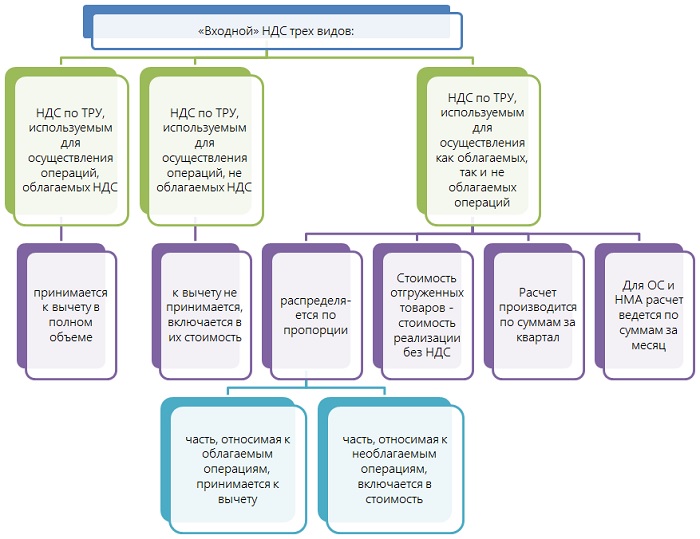 АНАЛИТИЧЕСКИЙ УЧЕТ ПО СЧЕТАМ ПО ДАННОМУ РАЗДЕЛУК РАЗЪЯСНЕНИЯМ ПО ДАННОМУ РАЗДЕЛУ ПРИЛОЖЕНЫ ПОЯСНЕНИЯ С САЙТА ЦБ РФ (www.cbr.ru)Для учета по п. АБалансовый счет (далее «БС») 60310, аналитический учет ведем в целом по ломбарду, то есть открываем один БС 60310. Пример 60310 810 0 000 000 000 1; Укажем наименование счета – «НДС, уплаченный контрагентам/поставщикам» (далее по тексту будем называть данный счет 60310)Для учета по п. Б. Балансовый счет (далее «БС») 60310, аналитический учет ведем в целом по ломбарду, то есть открываем один БС 60310. Пример 60310 810 0 000 000 000 1; Укажем наименование счета – «НДС, уплаченный контрагентам/поставщикам» (далее по тексту будем называть данный счет 60310)Балансовый счет (далее «БС») 60310, аналитический учет ведем в целом по ломбарду, то есть открываем один БС 60310. Пример 60310 810 0 000 000 000 2; Укажем наименование счета – «НДС, уплаченный контрагентам/поставщикам (2)» (далее по тексту будем называть данный счет 60310-2)Балансовый счет (далее «БС») 60309, аналитический учет ведем в целом по ломбарду, то есть открываем один БС 60309. Пример 60309 810 0 000 000 000 1 Укажем наименование счета – «НДС, полученный по операциям, облагаемым НДС» (далее по тексту будем называть данный счет 60309)Для учета по п. В.На субсчете 60310-1 будет собираться НДС по ТМЦ/услугам которые используются в обоих видах деятельности. На 60310-2 предлагается накапливать НДС по ТМЦ/услугам, которые будут использованы в облагаемой налогом деятельности. На субсчете 60310-3 будет учитываться НДС, который впоследствии увеличит стоимость ТМЦ/услугам, используемых в освобожденной от налогообложения деятельностиБалансовый счет (далее «БС») 60309, аналитический учет ведем в целом по ломбарду, то есть открываем один БС 60309. Пример 60309 810 0 000 000 000 1 Укажем наименование счета – «НДС, полученный по операциям, облагаемым НДС» (далее по тексту будем называть данный счет 60309)Открываем счет 60301 для проведения и отражения сумм, которые будут перечисляться в бюджет через расчетный счет ломбарда; Пример 60301 810 0 000 000 000 1; Укажем наименование – НДС, уплаченный в бюджет№ п/пПоясненияБухучет – проводки1.Если ломбард осуществляет ТОЛЬКО операции, освобожденные от налогообложения, то в этом случае он на основании пункта 2 статьи 170 НК РФ суммы «входного» налога, предъявленные ему к оплате продавцами товаров (работ, услуг), то сумму НДС учитывает в стоимости такого имущества (работ, услуг).1. 1.Учет приобретения материалов (далее «ТМЦ») и порядок списания на расходы (в примере ниже указан порядок когда первоначально происходит оплата, а затем оприходование ТМЦ)Оплата и оприходование ТМЦ-Дт 60312 Кт 20501 – оплата – пример 120 руб (за товар, платеж с учетом НДС. НДС в сумме 20 руб)Оприходование товара: Дт 61008 Кт 60312 – 100 руб – сумма без НДС     Дт 60310 Кт 60312 – 20 руб сумма НДСВключение НДС в стоимость товара: Дт 61008 Кт 60310 – сумма 20 руб НДССписание товара со склада: Дт 71802 (символ ОФР 55404) Кт 61008 – в сумме 120 руб1.2. Учет приобретения материалов (далее «ТМЦ») и порядок списания на расходы (в примере ниже указан порядок когда первоначально происходит получение ТМЦ, а затем оплата)Оприходование товара: Дт 61008 Кт 60311 – 100 руб – сумма без НДС     Дт 60310 Кт 60311 – 20 руб сумма НДСОплата и оприходование ТМЦ-Дт 60311 Кт 20501 – оплата – пример 120 руб (за товар, платеж с учетом НДС. НДС в сумме 20 руб)Включение НДС в стоимость товара: Дт 61008 Кт 60310 – 20 руб НДССписание товара со склада: Дт 71802 (символ ОФР 55404) Кт 61008 – в сумме 120 руб2.1. Учет по полученным услугам и порядок списания на расходы (в примере ниже указан порядок когда первоначально происходит оплата, а затем предоставляются документы и происходит отнесение на расходы)Оплата услуг (на примере аренды помещения): Дт 60312 Кт 20501 – оплата – пример 120 руб (за аренду, платеж с учетом НДС. НДС в сумме 20 руб)Отражение акта по услугам (отнесение на расходы):Дт 71802 (символ ОФР 55401) Кт 60312 – в сумме 100 руб в сумме без НДСДт 60310 Кт 60312 – 20 руб на сумму НДСДт 71802 (символ ОФР 55401) Кт 60310 на сумму НДС 20 руб2.2. Учет по полученным услугам и порядок списания на расходы (в примере ниже указан порядок, когда первоначально происходит получение услуги, а затем оплата)Отражение акта по полученным услугам:Дт 71802 (символ ОФР 55401) Кт 60311 – в сумме 100 руб в сумме без НДСДт 60310 Кт 60311 – 20 руб на сумму НДСДт 71802 (символ ОФР 55401) Кт 60310 на сумму НДС 20 рубОплата услуг (на примере аренды помещения): Дт 60311 Кт 20501 – оплата – пример 120 руб (за аренду, платеж с учетом НДС. НДС в сумме 20 руб)Описанный порядок проводок покупки для балансовых счетов второго порядка 61002, 61003, 61008, 61009, 61010, 61013Описанный порядок проводок отнесения на расходы для балансовых счетов второго порядка 61002, 61003, 61008, 61009, 61010.По балансовому счету 61013 есть исключение – данные материалы при их передаче относятся по Дт 60415 или 61911 (п. 9.22 612-П)2.Если Ломбард приобретает ТМЦ или какую то услугу для получения дохода, который подлежит под обложение НДС, то в этом случае, предъявленный поставщиком НДС ломбард целиком сможет принять к вычету на основании п. 1 ст. 172 и п. 4 ст. 170 НК РФ.Как пример данной ситуации – НФО, применяющая отраслевые стандарты бухгалтерского учета для НФО, владеет недвижимым имуществом (здание котельной), которое сдается в аренду. Для передачи в аренду вызвали мастера для проверки тех. Настроек и работоспособности котельной и за эту работу провели оплату.Данная операция (сдача в аренду) ломбардам разрешена с  12.10.2020.Критерии признания объектов в качестве инвестиционного имущества установлены пунктами 4.1 и 4.2 Положения Банка России № 492-П.Здание котельной, которое сдается в аренду, при условии, что продажа этого объекта в течение 12 месяцев не планируется, соответствует критериям признания инвестиционного имущества, установленным пунктами 4.1 и 4.2 Положения Банка России № 492-П.Оплата услуги-Дт 60312 Кт 20501 – оплата – пример 120 руб (НДС в том числе в сумме 20 руб) Получен акт за услуги:Дт 71702 (символ ОФР 53505) Кт 60312 – в сумме 100 руб в сумме без НДС (расходы по содержанию инвестиционного им-ва – символ ОФР 53505)Дт 60310 Кт 60312 – 20 руб на сумму НДСДт 60310-2 Кт 60310 – 20 руб – перенос НДС И далее сумму НДС на БС 60310-2 соотносим с остатком на счете 60309 (по НДС полученному при доходах при сдаче котельной в аренду). То есть НДС  на счете 60310-2 сворачиваем с суммой НДС на счете 60309. Для уплаты суммы НДС в бюджет делаем проводку – Дт 60309 Кт 60301 и далее производим оплату с расчетного счета Дт 60301 Кт 20501 Описанный порядок проводок покупки для балансовых счетов второго порядка 61002, 61003, 61008, 61009, 61010, 61013Описанный порядок проводок отнесения на расходы для балансовых счетов второго порядка 61002, 61003, 61008, 61009, 61010.По балансовому счету 61013 есть исключение – данные материалы при их передаче относятся по Дт 60415 или 61911 (п. 9.22 612-П)3.Если ломбард осуществляет одновременно налогооблагаемые операции и операции, освобожденные от налогообложения, то в соответствии с пунктом 4 статьи 149 НК РФ, он должен обеспечить раздельный учет таких операций. То есть ломбард приобрел ТМЦ/ОС/услугу и они будут использоваться одновременно для облагаемой и не облагаемой деятельности, то тут нужно применять раздельный учет.Необходимость ведения такого раздельного учета обусловлена тем, что в этом случае весь «входной» налог не может быть принят налогоплательщиком к вычету. Порядок организации раздельного учета установлен пунктом 4 статьи 170 НК РФ.При отсутствии у налогоплательщика раздельного учета сумма налога по приобретенным товарам (работам, услугам), в том числе основным средствам и нематериальным активам, имущественным правам, вычету не подлежит и в расходы, принимаемые к вычету при исчислении налога на прибыль организаций не включается.Таким образом, раздельный учет облагаемых и необлагаемых операций необходим, чтобы определить пропорцию, в которой будет приниматься к вычету входной НДС.Соответственно, при предоставлении денежных средств по договору залога плательщику, чтобы рассчитать долю необлагаемой продукции, надо определить стоимость финансовой услуги по выдаче кредита. Стоимостью кредита, по нашему мнению, будут являться проценты, начисляемые за пользование кредитными средствами. При этом при расчете пропорции, необходимой для правильного вычета НДС, учитывать саму сумму кредита не требуется, так как указанная сумма никак не связана со стоимостью отгруженных (оказанных) услуг и не является объектом обложения НДС (подпункт 1 пункта 2 статьи 146, подпункт 1 пункта 3 статьи 39 НК РФ).Данная позиция изложена в Письме Минфина Российской Федерации от 22 июня 2006 года №03-02-07/1-161:«…В соответствии с пунктом 5 статьи 38 Кодекса услугой для целей налогообложения признается деятельность, результаты которой не имеют материального выражения, реализуются и потребляются в процессе осуществления этой деятельности.В целях главы 21 «Налог на добавленную стоимость» Кодекса доходы, полученные организацией в виде процентов по договору займа, признаются платой за оказанные финансовые услуги по предоставлению займов в денежной форме.В соответствии с подпунктом 15 пункта 3 статьи 149 Кодекса указанные услуги не подлежат налогообложению….»Перечень операций, к-е будут облагаемыми НДС и разрешены новые виды деятельности для ломбарда (с 12.10.2020):
a. сдача в аренду (субаренду) недвижимого имущества, принадлежащего ломбарду на праве собственности (аренды, субаренды), 
b. осуществление деятельности банковского платежного агента.Также будет облагаться НДС невостребованная через 3-и года поклажедателем сумма за реализованный залог.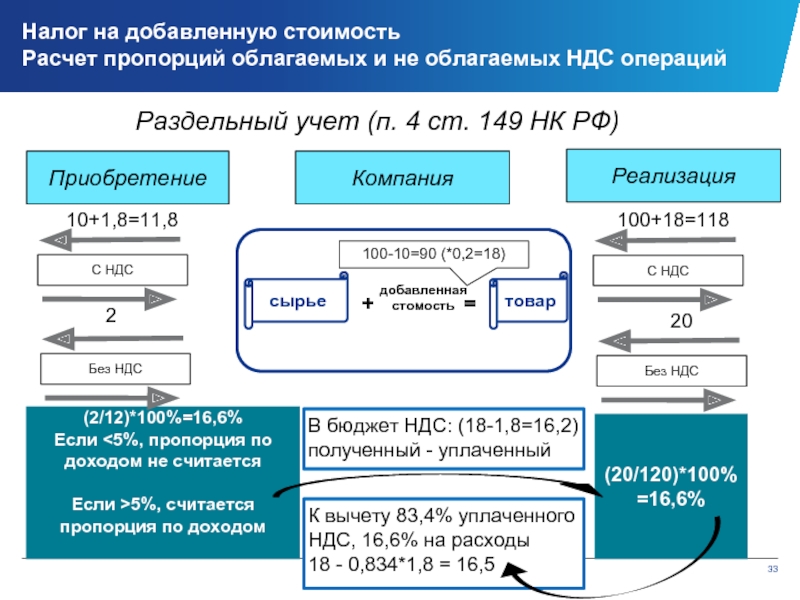 Указанные выше формулы выведены на основании норм, содержащихся в п. 4.1 ст. 170 НК РФ. При этом в расчете пропорции не следует учитывать те поступления, которые не могут быть признаны выручкой от реализации товаров. Это:•	проценты по депозитным вкладам (письмо Минфина от 17.03.2010 № 03-07-11/64);•	дивиденды по акциям (письмо Минфина России от 17.03.2010 № 03-07-11/64);•	дисконты по векселям (письмо Минфина России от 17.03.2010 № 03-07-11/64);•	суммы, полученные в виде штрафных санкций, связанных с изменением условий займа (письмо Минфина от 19.07.2012 № 03-07-08/188);•	полученное подразделением финансирование от головной компании (постановление Президиума ВАС РФ от 30.07.2012 № 2037/12);•	сделки эмитентов депозитарных расписок России по размещению этих расписок, а также по связанной с расписками купле-продаже ценных бумаг (абз. 8 п. 4 ст. 170 НК РФ).При подсчете общей суммы отгруженных товаров за отчетный период следует учитывать реализацию как на территории России, так и за ее пределами (определение ВАС РФ от 30.06.2008 № 6529/08).Использовать другие формулы для расчета пропорций — например, исходя из площади помещений, которые используются для облагаемой и освобожденной от налога деятельности, — нельзя (постановление ФАС Восточно-Сибирского округа от 20.03.2009 № А33-7683/08-Ф02-959/09).Пример 1.Ломбард в январе получил процентный доход в сумме  120 000 рублей за предоставление кредитов под залог имущества, НДС не облагается, а также 270 000 рублей за оказанные в течение января услуги банковского платежного агента, в том числе НДС – 41 186,44 рублей, без НДС 228 813,56 рубля.Расходы ломбарда на аренду помещения, используемого для указанных видов деятельности (то есть там где фактически ломбардом осуществлялось два вида деятельности – выдача займов и прием операций как банковским платежным агентом), в январе составили 30 000 рублей, в том числе НДС – 4 576,27 рубля.В целях налогообложения прибыли ломбард использует метод начисления. Выручка в целях исчисления НДС определяется по мере отгрузки.Порядок распределения сумм налога установлен в принятой налогоплательщиком учетной политике ломбарда для целей налогообложения.Расходы, связанные с арендой помещений, используемых в процессе основной деятельности ломбарда, на основании пункта 5 ПБУ 10/99, являются расходами по обычным видам деятельности.Согласно Плану счетов арендная плата за помещения, используемые в производственных целях, может отражаться на счете 71802 «ОФР символ 55401». В рассматриваемом примере арендованное помещение используется для обоих видов деятельности ломбарда (оказание услуг банковским платежным агентом и услуги по предоставлению краткосрочных кредитов).В рассматриваемом примере доля стоимости от реализации услуг по предоставлению краткосрочных кредитов населению под залог имущества (не облагаемой НДС) в общем, объеме стоимости составляет 30,77% (120 000 рублей / (120 000 рублей + 270 000 рублей) х 100%), а доля выручки от оказания услуг как банковский платежный агент (облагаемой НДС) составляет 69,23% (270 000 рублей / (120 000 рублей + 270 000 рублей) х 100%).Следовательно, сумма НДС по арендной плате, которую организация может предъявить к вычету из суммы НДС, начисленной к уплате в бюджет за отчетный период, составляет 3 168,15 рублей (4 576,27 рублей х 69,23%). А сумма НДС, подлежащая включению в состав расходов, учитываемых при налогообложении прибыли, составляет 1 408,12 рублей (4 576,27 рублей х 30,77%).В целях исчисления налогооблагаемой прибыли сумма арендной платы учитывается в составе прочих расходов, связанных с производством и (или) реализацией (подпункт 10 пункта 1 статьи 264 НК РФ).60301/60310/60309ИНФОРМАЦИЯ ПРЕДСТАВЛЕНА ВЫШЕ В НАЧАЛЕ РАЗДЕЛА, ОСНОВАННАЯ НА ТРЕБОВАНИЯХ 486-П60311/60312СЧЕТА ПАРНЫЕ. НО СМОТРИ ПОЯСНЕНИЯ НИЖЕ ИЗ 486-П. (НАДО УЧИТЫВАТЬ СКОЛЬКО ДОГОВОРОВ ПО ДАННОМУ КОНТРАГЕНТУ- ЕСЛИ БОЛЕЕ ОДНОГО, ТО НА КАЖДЫЙ ДОГОВОР ОТКРЫВАЕТСЯ СВОЯ ПАРА СЧЕТОВ)В аналитическом учете на счетах второго порядка, определенных Списком парных счетов, по которым может изменяться сальдо на противоположное (приложение 4 к настоящему Положению), открываются парные лицевые счета. Допускается наличие остатка только на одном лицевом счете из открытой пары – активном или пассивном. Отражение операции начинается по лицевому счету, имеющему сальдо (остаток), а при отсутствии остатка – со счета, соответствующего характеру операции. Если на лицевом счете образуется сальдо (остаток), противоположное признаку счета (на пассивном счете – дебетовое или на активном – кредитовое), то оно должно быть перенесено бухгалтерской записью на соответствующий парный лицевой счет по учету средств. Если по каким-либо причинам образовалось сальдо (остатки) на обоих парных лицевых счетах, необходимо перечислить бухгалтерской записью меньшее сальдо на счет с большим сальдо, то есть должно быть только одно сальдо – либо дебетовое, либо кредитовое на одном из парных лицевых счетов.610-МАТЕРИАЛЫВ соответствии с п. 9.2 612-П - Аналитический учет запасов должен обеспечивать получение информации по лицам, ответственным за сохранность запасов, и по местам хранения запасов.9.1. В целях настоящего Положения в бухгалтерском учете в качестве запасов признаются: активы в виде:запасных частей,материалов, инвентаря, принадлежностей, изданий, которые будут потребляться при выполнении работ, оказании услуг в ходе обычной деятельности некредитной финансовой организации либо при сооружении (строительстве), создании (изготовлении), восстановлении объектов основных средств, сооружении (строительстве),восстановлении объектов инвестиционного имущества; товарно-материальные ценности, приобретенные в качестве товаров для продажи в ходе обычной деятельности. 9.2. Бухгалтерский учет запасов осуществляется отдельной некредитной финансовой организацией на балансовых счетах второго порядка по лицевому счету 610: Примеры отнесения товаров к тому или иному балансовому счету второго порядка